Запрошення до участі у тендері RFP 13-2021на укладення договору на надання послуг з навчання української мови шукачам притулку та біженцям у м. Одеса.Кінцевий термін отримання пропозиції - 18:00 год. за східноєвропейським часом 13 січня 2022 рокуГромадська організація «ДЕСЯТЕ КВІТНЯ» (далі – Організація) запрошує кваліфікованих постачальників надати пропозиції щодо укладення договору надання послуг з навчання української мови шукачам притулку та біженцям у м. Одеса, що реалізується за фінансової підтримкою Агенції ООН у справах біженців.1. Вимогиа) досвід викладання української мови як іноземної від одного рокуб) профільна педагогічна чи філологічна освітав) вміння працювати з групами до 12 осіб, що мають різні рівні знаньг) володіння методиками викладання без використання мови-посередникаґ) розробка уроків, підготовка навчальних матеріалів у відповідності до рівня і можливостей слухачівд) можливість гнучкого визначення часу проведення занятье) тривалість курсу: з квітня по грудень 2022 та 2023 років є) можливість викладання української мови до рівня А2 необхідного для інтеграції та задоволення базових потреб шукачам притулку та біженцямж) надання послуг в межах м. Одесиз) найбільш дешевша цінова пропозиція (для цього вам просто знадобиться заповнити Додаток 2). У 2022 планується укласти договір з навчання української мови приблизно на 160 000 гривен. 2. Подання заявкиНе пізніше 18:00 год. за східноєвропейським часом 13 січня 2022 року надішліть нам листа на адресу tenders@dk.od.ua. У темі листа вкажіть «Навчання української мови у м. Одеса _назва вашої компанії».     До листу додайте:   А) технічну пропозицію (окремий файл Excel)     українською або російською мовою     просто заповніть Додаток № 1     чесно відповідайте «ТАК» чи «НІ» на поставлені питання      якщо бажаєте, залиште коментар у відповідної колонці      підпишіть та поставте печатку (якщо є)      будь ласка, не пишіть тут про ціни або про щось інше, чого не має у цієї формі     відскануйте у форматі pdf      назвіть файл "Технічна пропозиція"  Б) фінансову пропозицію (окремий файл Excel)     українською або російською мовою     просто заповніть Додаток № 2     ціни пишіть у гривні     підпишіть та поставте печатку (якщо є)      відскануйте у форматі pdf        назвіть файл "Фінансова пропозиція"В) копію реєстраційних документів юридичної особи або ФОПГ) якщо бажаєте, інші документи, які можуть підтвердити, що ви відповідаєте  перерахованим у пункті 1 вимогам (інформація щодо досвіду роботи, відгуки клієнтів тощо)     підпишіть та поставте печатку (якщо є)      відскануйте у форматі pdf      назвіть, щоб ми зрозуміли, що всередині Якщо вам потрібні роз’яснення, напишіть на tenders@dk.od.ua або подзвонить (050) 390-91-47. 3. Оцінка пропозицій та прийняття рішення1) Спочатку ми відберемо ті компанії, які відповідають технічним вимогам, які ми вказали в Додатку 1. 2) Потім серед них ми відберемо компанію, яка запропонувала нам найпривабливішу фінансову пропозицію.3) З компанією, яка зайняла перше місце, буде укладено договір на надання послуг з навчання української мови шукачам притулку та біженцям у м. Одеса на 2022 рік.4) Про результати тендеру ми повідомимо вам не пізніше 18 січня 2022 року. Дане запрошення не є зобов’язанням Організації до укладення договору та/або сплати коштів. Щиро дякуємо вам за увагу. Курочкіна Марина,Президент ГО «ДЕСЯТЕ КВІТНЯ»ГРОМАДСЬКА ОРГАНІЗАЦІЯ«ДЕСЯТЕ КВІТНЯ»вул. В. Терешкової (Героїв Крут) 15, м. Одеса, 65078, Українател.: +38 (093) 662 85 24е-мейл: social_refugees@dk.od.uahttp://desyatekvitnya.comЄДРПУО: 38296562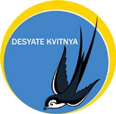 NON-GOVERNMENTALORGANISATION“DESYATEKVITNYA”15 V. Tereshkovoi (Heroiv Krut), Odesa city, 65078, Ukrainetel.:  +38 (093) 662 85 24e-mail: social_refugees@dk.od.uahttp://desyatekvitnya.comIN: 38296562